Publicado en Madrid el 13/05/2020 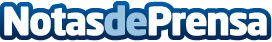 La Agencia Tributaria obliga a las bodegas y fábricas de vinagre a llevar una contabilidad electrónicaSERES: Desde el pasado 1 de enero, con la entrada en vigor del nuevo sistema de llevanza de la contabilidad de los productos objeto de los Impuestos Especiales (SILICIE), las Bodegas y Fábricas de Vinagre están obligadas a presentar sus asientos contables de forma electrónica ante la AEATDatos de contacto:SERESNota de prensa publicada en: https://www.notasdeprensa.es/la-agencia-tributaria-obliga-a-las-bodegas-y Categorias: Finanzas Industria Alimentaria E-Commerce http://www.notasdeprensa.es